Стихи про первый снег.Первый снег. Т. Лаврова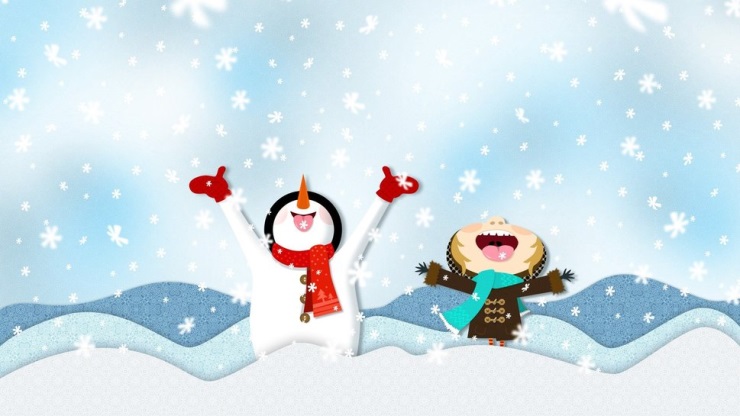 Раз, два, три.
Шапку, варежки бери.
Поскорее одевайся,
На прогулку собирайся.
А на улице мороз.
Щиплет щёки, щиплет нос!
Мы мороза не боимся,
Мы на санках с горки мчимся!
Разыгралась детвора.
Снегу первому - ура! 
Щенок и снегЛеонид ДьяконовНа первый снег взглянул щенок
И ничего понять не мог.
— Откуда столько белых мух
Набилось к нам на двор?
А может это птичий пух
Летит через забор?..
Он пасть раскрыл — и снегу хвать -
И стал задумчиво жевать.
Жует, жует, но вот беда!
На языке одна вода.
Совсем сконфузился щенок
И в конуру обратно лег.
Он был не глуп, а просто мал
И снег впервые увидал… Утром рано, вместе с мамой
Вышла Машенька гулять.
Оглянулась - очень странно,
Город просто не узнать.
Всё покрыть белым-белым
Чуть искрящимся ковром,
В серебре стоят деревья
И под белой шапкой дом.
-Мама! Мама! Это сказка?
Для меня или для всех?
Может, в лес сбежали краски?
-Это, Маша, первый снег.
Г. СоренковаНачало зимы
Утром ранним я проснулся, 
С наслажденьем потянулся, 
Подошел к окну — и вдруг! — 
Первый снег летит вокруг!
Вот так чудо! 
Вот так сказка! 
Вспомнил я свои салазки. 
С гор катанье, крики, визги, 
От снежков разбитых брызги...
Только стал снежок редеть, 
Перестал совсем лететь, 
На земле вконец увял, 
Прослезился и... пропал.
(В.Павлов)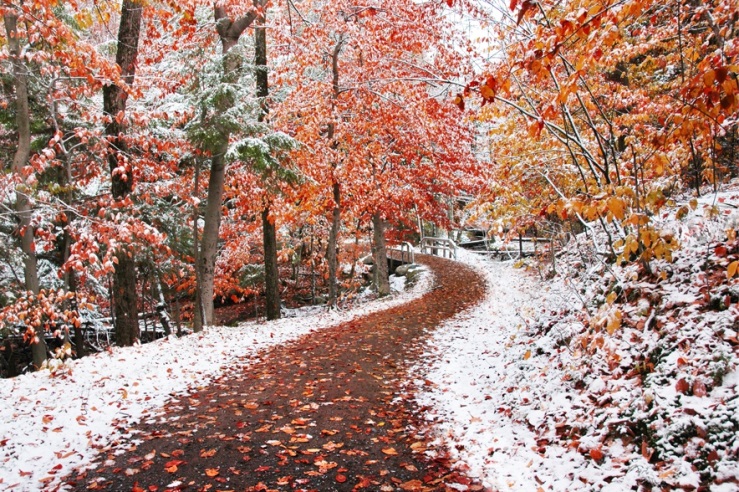 Про снегВладимир ПриходькоШорох какой-то слышишь,
Если глядишь в окно.
Падает снег на крыши, 
Точно в немом кино. Падает снег на крыши,
Будто лебяжий пух.
Слышишь или не слышишь,
А напрягаешь слух.То лежит, отдыхает.
Путь, что ли, был далек?
То над рекой порхает.
Легкий, как мотылек.Чистый настил на крыше –
Скатертью на столе.
Слышишь или не слышишь
Хруст полотна во мгле?Слышишь или не слышишь?
Шепчется, шебуршит.
Падает снег на крыши,
Снег за окном кружит.Кажется, что он сладкий.
Вот бы сбежать к реке,
Вот бы лизнуть украдкой
Звездочку на руке!Первый снег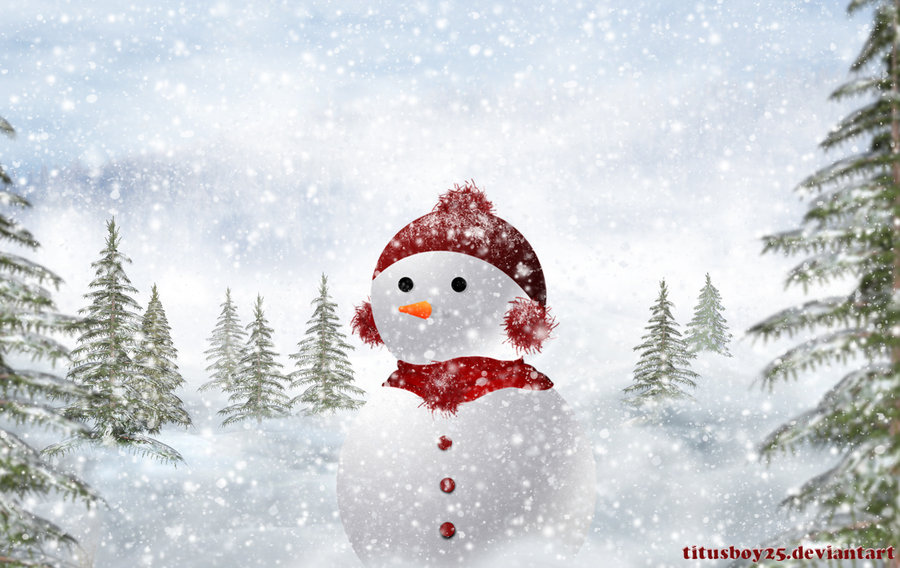 Яков АкимУтром кот
Принёс на лапах
Первый снег!
Первый снег!
Он имеет
Вкус и запах, 
Первый снег!
Первый снег!
Он кружится,
Лёгкий,
Новый,
У ребят над головой,
Он успел
Платок пуховый
Расстелить
На мостовой,
Он белеет
Вдоль забора,
Прикорнул на фонаре -
Значит, скоро,
Очень скоро
Полетят салазки
С горок,
Значит, можно будет
Снова
Строить крепость
Во дворе!Первый снег пушистый, белый,
Как котёнок озорной,
В вышине игру затеял
С ярко-рыжею листвой:
Щекотал её и шлёпал,
И кружился на ветру; 
Таял у оконных стёкол,
Удивляя детвору...
Этим утром, хмурым утром,
Первый снег (я не совру!)
В гости к нам пришёл как будто,
И пришёлся ко двору!..
Е. СкобореваПосмотрите-ка, ребята, 
Все вокруг покрыла вата! 
А в ответ раздался смех:
— Это выпал первый снег. 
Не согласна только Люба:
— Это вовсе не снежок — 
Дед Мороз почистил зубы 
И рассыпал порошок.
С. Коробко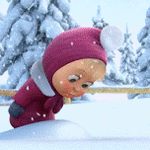 СнегопадИ. ВинокуровСнегопад,
Снегопад.
Шёл он день
И ночь подряд.
Шёл он полем,
Шёл он лесом,
Заглянул и под навесы,
Пухом лёг он
На дома,
И мы поняли :
Зима.Первый снегИван ДемьяновСеды кусты до прутика…
На землю и дома
На белых парашютиках
Спускается зима!
Летят снежинки-звездочки.
Смотрю из-под руки:
Кружась, танцуют в воздухе,
Пушисты и легки!
Светлее стала улица,
Наряднее село.
Летят снежинки, кружатся,
Вокруг белым-бело!Был вчера ещё обычный
Тёплый солнечный денёк.
А сегодня непривычно 
Забелел кругом снежок.
Опустился он на крышу,
Заблестел и на земле.
Ты идёшь, шагов не слышно,
Тонут ножки в серебре.
Л. Шмидт